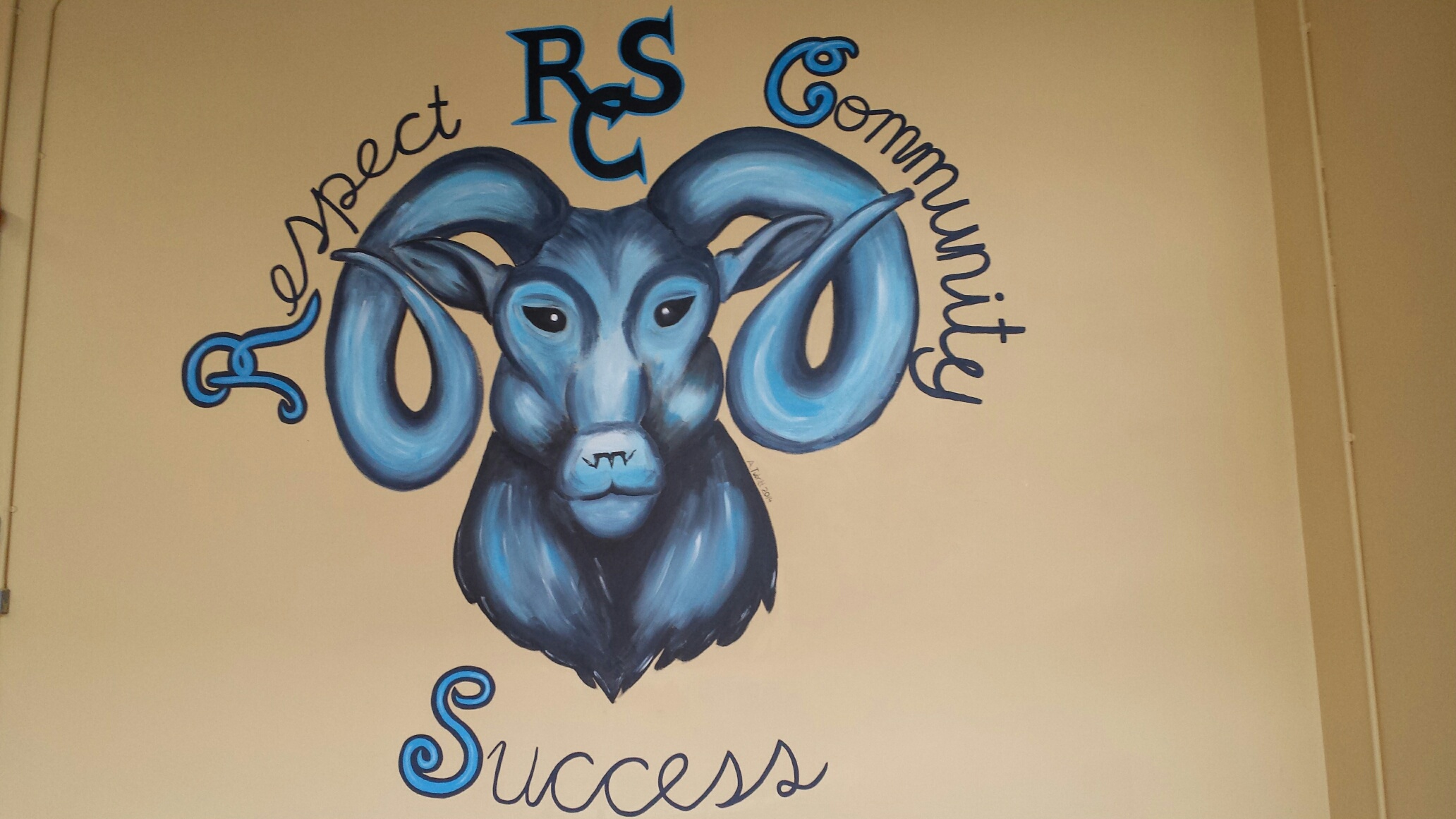 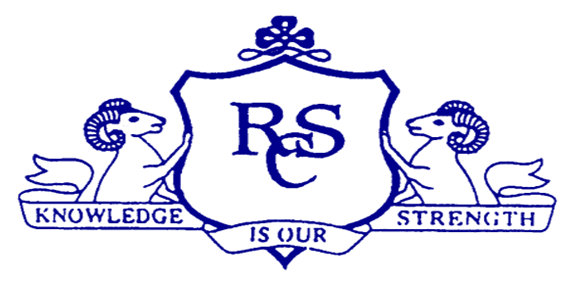 Ramsgrange Community School2015/2017 Subject/Department Plan – organisation and development in the pursuit of enhanced teaching and learningSubject/Department:Contents1. School Mission Statement & Vision:2. Programmes and Levels: 3. Subject/Department Aims: 4. Subject/Department Objectives: 5. Subject Liaison Teacher and Subject Teachers: Liaison Teacher: Subject Teachers:    6. Time Allocation:7. Grouping of  Students (Mixed ability, Streaming):8. Special arrangements for mixed ability teaching - details:9. Student Access to Subject / Level: 10. Class Organisation: 11. Strategies for Classroom Behaviour Management:12. Textbooks and Course Materials:13. Planning for Students with Special Needs:14. Cross-Curricular Planning: 15. Subject/Department Planning for a Culturally Diverse Society:16. Effective Teaching Methodologies:Please STATE  ‘YES’ ‘No’ or ‘In Progress’ after each statement and state the evidence for this judgement. 17. Student Engagement in Learning:Please state ‘Yes’, ‘No’ or ‘In Progress’ after each statement and state the evidence for this judgement.18.  / Variety of Resources:19. Use of ICT Facilities: 20. Provision for Health and Safety Requirements:	 21. Curriculum Content: 1st year22. Curriculum Content: 2nd year23. Curriculum Content: 3rd year24. Curriculum Content: 4th year25. Curriculum Content: 5th year26. Curriculum Content: 6th year      27. Homework Procedures:28. Assessments and Examinations Procedures: 29. Arrangements for Formative Assessment:30. Literacy – School Improvement Plan (May 2015)Set out the steps being taken by the Department to meet the targets set in the School Improvement Plan, as follows:	     31. Numeracy – School Improvement Plan (May 2015)Set out the steps being taken by the Department to meet the targets set in the School Improvement Plan, as follows:      32. Record Keeping Procedures:33. Reporting Procedures to Parents: 34. In-class Career Guidance Provision for this Subject/Department:      35. Teacher Continuous Professional Development in the past 6 years:2013-14:2012-13:2011-12:2010-11:2009-10:36. DES Subject/Department Inspection:Date: Recommendations: Steps taken to address recommendations:	37. Analysis of 2015 State examination results:Junior CertificateLeaving Certificate38.    Subject’s/Department’s Self-Evaluation: Strengths and Weaknesses  39.  Subject/Department Action Plan 2015/2016Outline the measures to be taken over the next year , by whom and when to address the weaknesses and build upon the strengths identified in the previous section. Please refer to specific action/support, if any, required from school management.40.    Subject Department Meeting Agendas    August 2015Appointment of Subject Liaison TeacherReview of Leaving Certificate 2015 resultsDepartment businessOctober 2015Review of Junior Certificate 2015 resultsSubject Department Plan Department businessDecember 2015Subject Department Plan – Department businessApril 2016Budget submission, 2016/2017Booklists, 2016/2017Subject Department Plan Department business41.    Development Education   *******************************************************************ImportantPlease remember to submit a copy of the minutes of each subject department meeting to the Principal within one week of the meeting.SectionHeadingPage1School Mission Statement2Programme and Levels3 Subject/Department Aims4Subject/Department Objectives5Subject Liaison Teacher and Subject Teachers6Time Allocation7Grouping of Students – Mixed Ability/Streaming8Special Arrangements for Mixed Ability Teaching – details9Student Access to Subject/Level10Class Organisation11Strategies for Classroom Behaviour Management12Textbooks and Course Materials13Planning for Students with Special Needs14Cross-Curricular Planning15Subject/Department Planning for a Culturally Diverse Society16 Effective Teaching Methodologies17Student Engagement in Learning18Range and Variety of Resources19Use of ICT Facilities20Provision for Health and Safety Requirements21Curriculum Content: 1st year22Curriculum Content: 2nd year23Curriculum Content: 3rd year24Curriculum Content: 4th year25Curriculum Content: 5th year26Curriculum Content: 6th year27Homework Procedures28Assessment and Examination Procedures29Arrangements for Formative Assessment30Literacy – School Improvement Plan31Numeracy – School Improvement Plan32Record-Keeping Procedures33Reporting Procedures34In-Class Career Guidance Provision for Subject/Department35Teacher In-Career Development36DES Subject/Department Inspection37Analysis of State Examination Results38Analysis of Subject’s/Department’s Strengths and Weaknesses39Subject/Department Action Plan, including Self-Evaluation Tools40Subject Department Meeting Agendas41Development EducationRamsgrange Community School is a welcoming, open and inclusive school. Our aim is to develop each of our students as a whole person by promoting an atmosphere of respect, honesty and fairness in which all the school community can achieve their full potential.RCS Vision: Respect, Community, SuccessTeacherQualificationsYearTextbooksCourse Materials1st2nd 3rd Transition Year5th 6th  StatementYes/No/In progressEvidenceLessons are guided by curriculum-linked learning outcomes that are shared with the studentsExpected learning outcomes are achieved during lessonsAttention is given to the consolidation of student learning during and at the end of the lessonAttention is given within each curriculum areato the systematic development and application of knowledge and skills, including the students’ literacy, numeracy and ICT skills.to the development of positive dispositions and attitudes towards learningA range of curriculum-appropriate approaches are used includingGuided discussionCollaborative and co-operative learningInvestigative approaches to learningHigher-order thinking and problem solvingEncouragement of the student’s personal and creative response to the subjectDevelopmentally appropriate reference to requirements for state examinations Opportunities for collaborative and independent work are providedStudents’ prior learning, interests and experiences are taken into account in lesson organisation and contentAppropriate links to other subjects are established and exploited with particular reference to cross-curricular opportunities to support students’ literacy and numeracy skillsQuestions are clear, include lower-order and higher-order questions and stimulate student responseQuestions are equitably distributed among the studentsThere is effective differentiation to cater for the range of students’ abilitiesStudents are enabled to use relevant and necessary resources (including ICT) to support their learningAssessment for learning is embedded in classroom practice (sharing learning intention with students, establishing evaluation criteria, feedback)Assessment outcomes are systematically analysed and used to inform subsequent learning experiences for studentsStatementYes/No/In progressEvidenceThe students are enabled to engage actively in their learningStudents work purposefully during lessonsStudents are interested in the lesson contentAll students participate in the lessonThere is a balance between teacher talk and student talkOpportunities are provided for students to report on and explain their learningStudents are given purposeful and frequent opportunities to engage in collaborative learningStudents are given purposeful and frequent opportunities to engage in independent learningThe students are enabled to develop appropriate subject-specific skills in a progressive and sequential wayThe students engage in relevant co-curricular activitiesThe students engage in relevant extra-curricular learning experiencesThe students are adequately challenged in their learningThe students are adequately supported in their learningStudents enjoy their learning and are motivated to learnStudents achieve the expected learning outcomes of lessonsThe Department has access to the school’s Health and Safety Noticeboard in the Staff Room and access to the H&S Committee as necessary.Target 1: Steps:Target 2: Steps:Target 3: Steps:Target 1: To increase the proportion of students taking higher level Maths at Junior Certificate from 30% to 35% by 2014 and to 38% by 2015.Steps:Target 2: To increase the 2012/2013 1st year cohorts ability to gather and analyse data from 78% to 83% by the end of Yr 2 and 100% by the end of Yr 3Steps:Target 3: All of 2012/2013 1st Yr student cohort will have a visual awareness of what percnetages look like as part of a whole. All Students should be able to convert their test results from fractions to percentages by Christmas.Steps:Target 4: 80% of 2012/2013 1st Yr student cohort will have knowledge of basic numeracy terminology e.g. solve, simplify, analyse, compare, the sum of…. By the end of 2013/2014 and this will increase to 95% by 2014/2015 (21% at beginning of 2012/2013)Steps:NameDateTopicNameDateTopicNameDateTopicNameDateTopicNameDateTopicComment on the school’s results in this subject in comparison to national outcomes at different levels.Answer:Outline steps to be taken in 2015/2016 to build upon any strengths identified by this comparison.Answer:Outline steps to be taken in 2015/2016 to build upon any weaknesses identified by this comparison.Answer:Comment on the school’s results in this subject in comparison to national outcomes at different levels.Answer:Outline steps to be taken in 2015/2016 to build upon any strengths identified by this comparison.Answer:Outline steps to be taken in 2015/2016 to build upon any weaknesses identified by this comparison.Answer:StrengthsEvidenceWeaknessesEvidenceMeasureBy whom?When?Development Education is an educational process aimed at increasing awareness and understanding of the rapidly changing, interdependent and unequal world in which we live.Development Education seeks to engage people in analysis, reflection and action for local and global citizenship and participation.Development Education is about supporting people in understanding and acting to transform the social, cultural, political and economic structures which affect their lives at personal, community, national and international levelsPlease outline 3 ways in which Development Education is incorporated into your subject:1.2.3.